How To Make Fruit and Cheese Pretzel KabobsYou’ll Need:Whole-grain pretzel sticks		Reduced-fat cheese cubes		  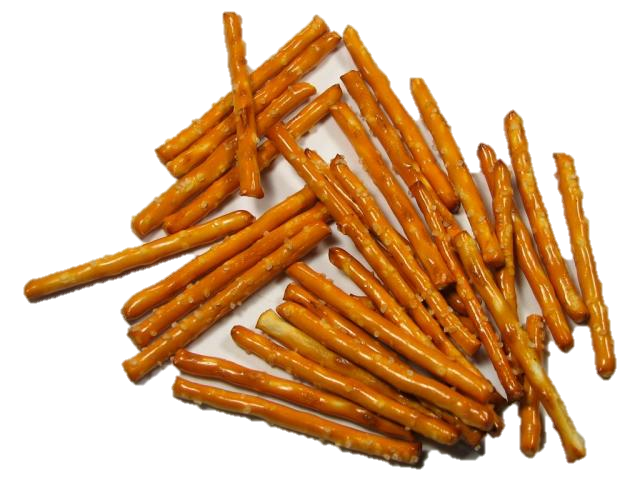 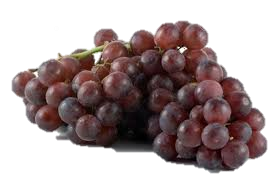 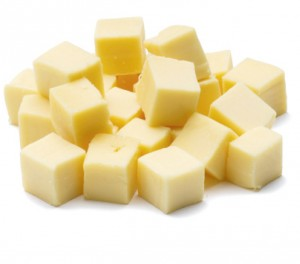   Grapes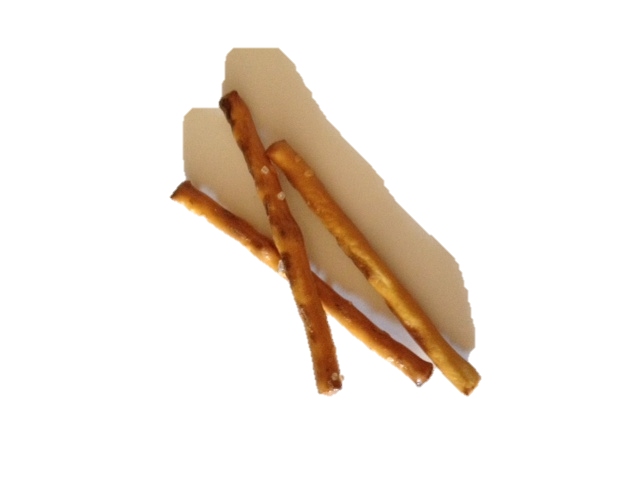 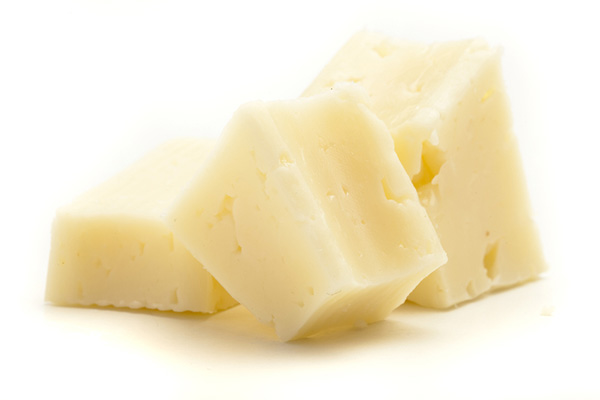 1. Choose 3 cubes of cheese.2. Choose 3 pretzel sticks.